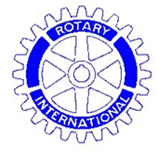 The               Rotary Club of Shoreham & SouthwickGrand ChristmasCharity Art and Craft Fair:Shoreham Centre, 2 Pond Road. BN435WU.30th  November 2019           All profits will go to a local Sussex charity to be determinedHalls will open at 9am for setting up and open to the public from 10am-4pmAn Information Pack will follow in October 2019Rotary will organise a Tombola on the day. All the profits will go to the chosen charity. We hope you will be able to give a small gift for the Tombola on the day.I enclose £20 for each table X   ......... =    ............Fees are non-returnable, but if possible tables will be re-let and the fee refunded.My Art/Craft is:	  ……………………………………………………………………………………………………………………………………..(Art and craftwork for sale must be made by you. Re-sales are not acceptable)Signed:						Name:	(please print clearly)Address:					Contact Tel. Number:Mobile:						Email address:(please write all clearly)To Confirm Your Booking/s, * please make cheque out to: ‘The Rotary Club of Shoreham and Southwick.’ *And return with Form to: Hilary at craftypotter@btinternet.comTel: 07771783431/or  Number 10, The Meadway, Shoreham by Sea, BN43 5RPNew stall holders, please include or email a photograph of your work.There is more information and Booking forms at  www.craftypotter.co.uk